Restoration of the Bells – Stage 1 Cleaning the Belfry and Clock Chamber|
Photos Courtesy of Wessex Commercial  Cleaning Ltd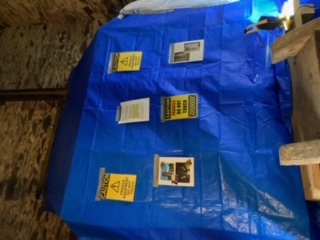 Protecting the Clock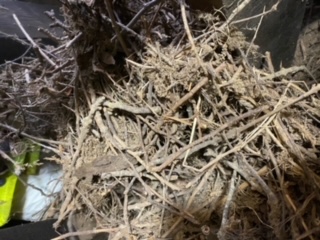 Removing the Jackdaw’s Nests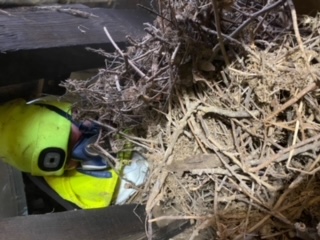 Needs Complete Personal ProtectionCleaning Under the Bells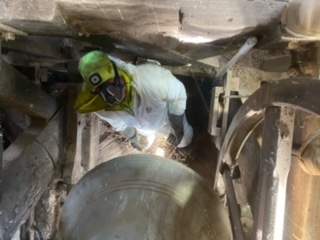 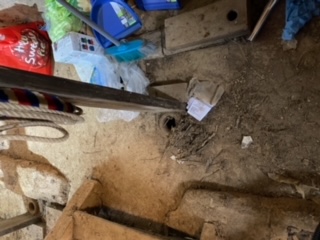 Clock Chamber FloorAgain ... Yet More!!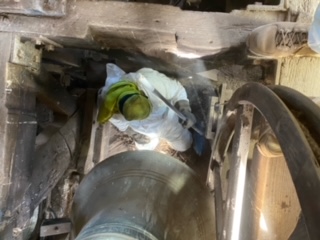 Precarious Balancing...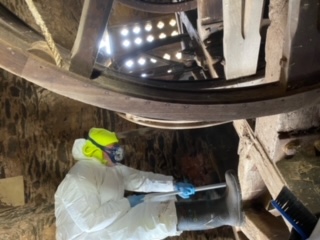 but Getting There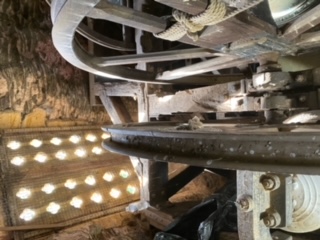 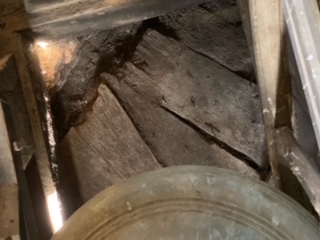 Clean – but Still Watch Where You Tread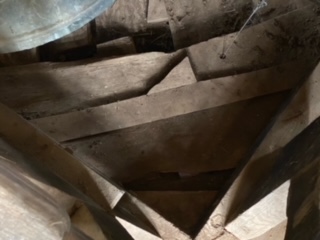 SPOTLESS!!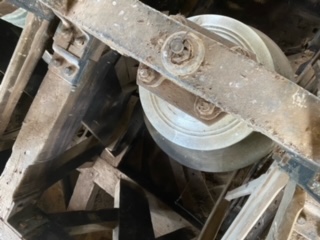 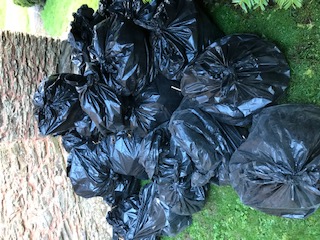 Just Some of the Debris from the Belfry